         О внесении изменений  в муниципальную программу сельскогопоселения Среднематренский сельсовет «Устойчивое развитие территории сельского поселения Среднематренский сельсовет на 2014-2020 годы»   В соответствии с Постановлением администрации сельского поселения Среднематренский сельсовет от 12.09.2013 г. № 70 «Об утверждении порядка разработки, реализации  и проведения оценки эффективности муниципальных программ сельского поселения Среднематренский сельсовет Добринского муниципального района Липецкой области» администрация сельского поселения Среднематренский сельсовет ПОСТАНОВЛЯЕТ:     1.Внести изменения  в муниципальную программу сельского поселения Среднематренский сельсовет «Устойчивое развитие территории сельского поселения Среднематренский сельсовет на 2014-2020 годы» (утв. постановлением № 78 от 14.10.2013г., в редакции постановлений №4 от 03.02.2014г., № 13 от 08.04.2014г., № 18 от 16.05.2014г., № 22 от 05.06.2014г., № 24 от 08.07.2014г., № 37 от 15.09.2014г., № 41 от 06.10.2014г., № 50 от 13.11.2014г., № 52 от 01.12.2014г., № 59 от 22.12.2014г., № 2 от 28.01.2015г., № 6 от 18.03.2015г., № 19 от 01.04.2015г., № 12 от 21.04.2015г., №19 от 12.05.2015г., № 32 от 31.07.2015г., № 40 от 15.09.2015г., № 45 от 08.10.2015г., №60 от 22.12.2015г.)  (прилагаются).     2.Постановление вступает в силу со дня его официального обнародования.     3.Контроль за выполнением настоящего постановления оставляю за собой. Глава администрациисельского поселения Среднематренский сельсовет	                                       Н.А.Гущина                                                                                                                                                                        Приняты постановлением администрации сельского поселения Среднематренский сельсоветДобринского муниципального районаЛипецкой области Российской Федерацииот   29.03. 2016 г. № 20      Изменения  в муниципальную программу сельского поселения Среднематренский сельсовет «Устойчивое развитие территории сельского поселения Среднематренский сельсовет на 2014-2020 годы»(утв. постановлением № 78 от 14.10.2013г., в редакции постановлений №4 от 03.02.2014г.,№13 от 08.04.2014г.,№18 от 16.05.2014г.,№22 от 05.06.2014г.,№24 от 08.07.2014г.,№37 от 15.09.2014г.,№41 от 06.10.2014г.,№50 от 13.11.2014г.,№52 от 01.12.2014г.,№59 от 22.12.2014г.,№2 от 28.01.2015г.,№6 от 18.03.2015г.,№19 от 01.04.2015г.,№12 от 21.04.2015г.,№19 от 12.05.2015г.,№32 от 31.07.2015г.,№40 от 15.09.2015г.,№45 от 08.10.2015г.,№60 от 22.12.2015г.) 1.Внести изменения в муниципальную программу «Устойчивое развитие территории сельского поселения Среднематренский сельсовет на 2014-2020 годы» приобретение услуг по сопровождению сетевого программного обеспечения по электронному ведению похозяйственного учета и АРМ «Муниципал»2. Приобретение услуг по сопровождению сетевого программного обеспечения по электронному ведению похозяйственного учета и АРМ «Муниципал»тыс.руб.2.В  подпрограмму  «Обеспечение населения качественной, развитой инфраструктурой и повышение уровня благоустройства территории сельского поселения Среднематренский сельсовет» разделе 4 таблицу изложить в новой редакции:4. Характеристика основных мероприятий по реализации подпрограммы   3. Приложение 2 изложить в новой редакции согласно  Приложения 2 к изменениям;  4. Приложение 3 изложить в новой редакции согласно  Приложения 3 к изменениям;приложение 2 к муниципальной программе изложить в новой редакции:Приложение 2к муниципальной программе«Устойчивое развитие территории сельского поселения Среднематренский сельсовет на 2014-2020 годы» Ресурсное обеспечение реализации муниципальной программы «Устойчивое развитие территории сельского поселения Среднематренский сельсовет на 2014-2020 годы».за счет средств местного бюджетаприложение 3 к муниципальной программе изложить в новой редакции:Приложение 3к муниципальной программе«Устойчивое развитие территории сельского поселения Среднематренский сельсовет на 2014-2020 годы»Прогнозная оценка расходов по источникам ресурсного обеспечения на реализацию муниципальной программы «Устойчивое развитие территории сельского поселения Среднематренский сельсовет на 2014-2020годы».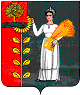 ПОСТАНОВЛЕНИЕАдминистрации сельского поселения Среднематренский сельсовет Добринского муниципального района Липецкой областиРоссийиской ФедерацииПОСТАНОВЛЕНИЕАдминистрации сельского поселения Среднематренский сельсовет Добринского муниципального района Липецкой областиРоссийиской ФедерацииПОСТАНОВЛЕНИЕАдминистрации сельского поселения Среднематренский сельсовет Добринского муниципального района Липецкой областиРоссийиской Федерации		29.03.2016г.	           с.Средняя Матренка        №20По источникам финансирования:2014 год2015 год2016 год2017 год2018 год2019 год2020 год	220- местный бюджет               6,46,012,512,508,38,3- межбюджетные субсидии          6,17,96,60,000,000,000,00	0,00№ п/пНаименование мероприятияСумма средств, тыс. руб.в том числе:в том числе:в том числе:в том числе:в том числе:в том числе:в том числе:№ п/пНаименование мероприятияСумма средств, тыс. руб.20142015201620172018201920201Содержание и ремонт автомобильных дорог сельского поселения1483,61283,60,000,000,000,00100,00100,002Текущие расходы на устройство, ремонт, капитальный ремонт, содержание и реконструкцию водопроводных сетей , арт.скважин, водонапорных башен и охранных зон  378,1378,10,000,000,000,000,000,003Текущие расходы на содержание и поддержание в рабочем состоянии систем уличного освещения сельского поселения997,4109,2150,1150,1109,1150,1164,4164,44Прочие расходы на благоустройство-вывоз несанкционированных свалок- ремонт памятника ВОВ  и ограждения- прочие мероприятия по благоустройству(опиловка деревьев, обследование дна, анализы водоема, услуги по завозу песка на пляж, межевой план и изготовления паспорта под ТБО , арендная плата за участок под ТБО, приобретение автобусной остановке, благоустройство перехода в д. Александровка, материальное поощрения работников и др.) 687,119,532,1635,5354,42,00352,4272,6028,1244,560,12,04,253,90     0     0     00     0     0     00     0     0     00     0     0     05Организация строительства и содержание муниципального жилищного фонда10,010,00,000,000,000,000,000,00ИТОГО3556,22135,3422,7210,2109,1150,1264,4264,4№ п/пНаименование подпрограмм, основных мероприятийКод бюджетной классификацииКод бюджетной классификацииКод бюджетной классификацииРасходы (тыс. руб.)Расходы (тыс. руб.)Расходы (тыс. руб.)Расходы (тыс. руб.)Расходы (тыс. руб.)Расходы (тыс. руб.)Расходы (тыс. руб.)Расходы (тыс. руб.)Вед.Разд.Ц.стВсего2014201520162017201820192020123456789101112131Муниципальная программа «Устойчивое развитие территории сельского поселения Среднематренский сельсовет на 2014-2020 годы»ХХХ1Муниципальная программа «Устойчивое развитие территории сельского поселения Среднематренский сельсовет на 2014-2020 годы»ХХ1Муниципальная программа «Устойчивое развитие территории сельского поселения Среднематренский сельсовет на 2014-2020 годы»ХХ102533288,61410,51153,11051,01028,41160,71160,71Муниципальная программа «Устойчивое развитие территории сельского поселения Среднематренский сельсовет на 2014-2020 годы»ХХ2 Подпрограмма 1 Обеспечение населения качественной, развитой инфраструктурой и повышение уровня благоустройства территории сельского поселения Среднематренский сельсоветХХХ3556,22135,3422,7210,2109,1150,1264,4264,42 Подпрограмма 1 Обеспечение населения качественной, развитой инфраструктурой и повышение уровня благоустройства территории сельского поселения Среднематренский сельсоветХХ2 Подпрограмма 1 Обеспечение населения качественной, развитой инфраструктурой и повышение уровня благоустройства территории сельского поселения Среднематренский сельсоветХХ2 Подпрограмма 1 Обеспечение населения качественной, развитой инфраструктурой и повышение уровня благоустройства территории сельского поселения Среднематренский сельсоветХХ3 Основное мероприятие 1 подпрограммы1«Содержание  и ремонт автомобильных дорог сельского поселения»1.1 Расходы на содержание и текущий ремонт дорогХ916916Х04090409Х013999901101201301483,61283,6200,01283,61283,60000000000000100,00100,0100,00100,04Основное мероприятие 2 подпрограммы1 «Текущие расходы на устройство, ремонт, капитальный ремонт, содержание и реконструкцию водопроводных сетей , арт.скважин, водонапорных башен и охранных зон» 91605020169999378,1378,10000005Основное мероприятие 3 подпрограммы 1«Организация строительства и содержание муниципального фонда»9160501015999910,010,00000006Основное мероприятие 4 подпрограммы 1. « Текущие расходы на содержание и поддержание в рабочем состоянии систем уличного освещения сельского поселения»4.1.  Расходы на уличное освещениеххх997,4109,2150,1150,1109,1150,1164,4164,46Основное мероприятие 4 подпрограммы 1. « Текущие расходы на содержание и поддержание в рабочем состоянии систем уличного освещения сельского поселения»4.1.  Расходы на уличное освещение91605030172001109,2109,20000006Основное мероприятие 4 подпрограммы 1. « Текущие расходы на содержание и поддержание в рабочем состоянии систем уличного освещения сельского поселения»4.1.  Расходы на уличное освещение91605030112001150,10150,1000006Основное мероприятие 4 подпрограммы 1. « Текущие расходы на содержание и поддержание в рабочем состоянии систем уличного освещения сельского поселения»4.1.  Расходы на уличное освещение91605030110420010738,100150,1109,1150,1164,4164,47Основное мероприятие 5 подпрограммы 1.«Прочие мероприятия по  благоустройству сельского поселения»:ххх687,1354,4272,660,1000075.1.вывоз несанкционированных свалок91691605030503017200401105999992,017,52,000002,0,0000000075.2. ремонт памятника ВОВ  и ограждения916916050305030119999011059999928,14,00028,1004,20000000075.3. прочие мероприятия по благоустройству(окашивание, опиливание, обследование дна, анализы водоема, услуги по завозу песка на пляж, межевой план  изготовление паспорта под ТБО, арендная плата за участок под ТБО, приобретение автобусной остановки, благоустройство перехода в д.Александровка, материальное поощрение работников и др.916916916050305030503017200401199990110599999352,4244,538,6352,4000244,500053,90000000000008Подпрограмма 2Развитие социальной сферы на территории сельского поселения Среднематренский сельсовет 6471,01024,0964,8927,1927,1876,0876,0876,09Основное мероприятие1 подпрограммы 2.«Создание условий и проведение мероприятий , направленных на развитие культуры сельского поселения»х916х0801х44299006467,1189,21020,1189,2964,80927,10927,10876,00876,00876,009Основное мероприятие1 подпрограммы 2.«Создание условий и проведение мероприятий , направленных на развитие культуры сельского поселения»91608014409900830,9830,90000009Основное мероприятие1 подпрограммы 2.«Создание условий и проведение мероприятий , направленных на развитие культуры сельского поселения»91608010120900964,80964,8000009Основное мероприятие1 подпрограммы 2.«Создание условий и проведение мероприятий , направленных на развитие культуры сельского поселения»916080101201090004482,200927,1927,1876,0876,0876,010Основное мероприятие 2 подпрограммы 2.«Создание условий и проведение мероприятий , направленных на развитие физической культуры и массового спорта в сельском поселении» 1.1. Расходы на приобретение спортивного инвентаря и проведения спортивных мероприятий916110201899993,93,900000011Подпрограмма 3Обеспечение безопасности человека и природной среды на территории сельского поселения Среднематренский сельсовет   1,0      0     0     1,0      0      0      0      012Основное мероприятие 1 подпрограммы 3.«Обеспечение первичных мер пожарной безопасности в сельском поселении»1.1. Проведение мероприятий по обеспечению пожарной безопасности в сельском поселении 916031401301200401,0001,0000013Подпрограмма 4Обеспечение реализации муниципальной политики на территории сельского поселения Среднематренский сельсовет224,8129,323,014,814,82,320,320,314Основное мероприятие 1 подпрограммы 4«Мероприятия , направленные на организацию повышения эффективности деятельности органов местного самоуправления сельского поселения»1.1. Расходы на повышение квалификации муниципальных служащих сельского поселения9160104002040022,922,900000014Основное мероприятие 1 подпрограммы 4«Мероприятия , направленные на организацию повышения эффективности деятельности органов местного самоуправления сельского поселения»1.1. Расходы на повышение квалификации муниципальных служащих сельского поселения9160104014012015020,00000010,010,015Основное мероприятие 2 подпрограммы 4«Приобретение услуг по сопровождению сетевого программного обеспечения  по электронному ведению похозяйственного учета в сельском поселении2.1 Расходы на приобретение программного обеспечения916010400204006,46,400000015Основное мероприятие 2 подпрограммы 4«Приобретение услуг по сопровождению сетевого программного обеспечения  по электронному ведению похозяйственного учета в сельском поселении2.1 Расходы на приобретение программного обеспечения91601130142006    6,00  6,0    0   0   0    0   015Основное мероприятие 2 подпрограммы 4«Приобретение услуг по сопровождению сетевого программного обеспечения  по электронному ведению похозяйственного учета в сельском поселении2.1 Расходы на приобретение программного обеспечения916011301402S627041,60012,512,508,38,316Основное мероприятие 3 подпрограммы 4.«Ежегодные членские взносы в Ассоциацию «Совета муниципальных  образований»3.1. Расходы на оплату членских взносов916011301420082,302,30000016Основное мероприятие 3 подпрограммы 4.«Ежегодные членские взносы в Ассоциацию «Совета муниципальных  образований»3.1. Расходы на оплату членских взносов9160113014032008010,9002,32,32,32,02,017Основное мероприятие 4 подпрограммы 4«Утверждение генерального плана поселения, правил землепользования и застройки Среднематренский сельсовет»4.1. Мероприятия по подготовке генеральных планов, правил землепользования и застройки территории сельского поселения 91604120149999100,0100,000000018Основное мероприятие 5 подпрограммы 4Создание условий для обеспечения жителей поселения услугами связи в целях предоставления муниципальных услуг в электронной форме 9160104    014201414,7014,700000№ п/пНаименование подпрограммИсточники ресурсного обеспеченияРасходы (тыс. руб.)Расходы (тыс. руб.)Расходы (тыс. руб.)Расходы (тыс. руб.)Расходы (тыс. руб.)Расходы (тыс. руб.)Расходы (тыс. руб.)Расходы (тыс. руб.)№ п/пНаименование подпрограммИсточники ресурсного обеспеченияВсего20142015201620172018201920201234567891011Муниципальная программа «Устойчивое развитие территории сельского поселения Среднематренский сельсовет на 2014-2020 годы»Всего14112,85554,61933,22224,21051,01028,41160,71160,7Муниципальная программа «Устойчивое развитие территории сельского поселения Среднематренский сельсовет на 2014-2020 годы»федеральный бюджетМуниципальная программа «Устойчивое развитие территории сельского поселения Среднематренский сельсовет на 2014-2020 годы»областной бюджет2559,92266,0287,36,60000Муниципальная программа «Устойчивое развитие территории сельского поселения Среднематренский сельсовет на 2014-2020 годы»районный бюджет1299,90235,41064,50000Муниципальная программа «Устойчивое развитие территории сельского поселения Среднематренский сельсовет на 2014-2020 годы»бюджет поселения102533288,61410,51153,11051,01028,41160,71160,7Муниципальная программа «Устойчивое развитие территории сельского поселения Среднематренский сельсовет на 2014-2020 годы»средства внебюджетных источников11Подпрограмма 1:Обеспечение населения качественной, развитой инфраструктурой и повышение уровня благоустройства территории сельского поселения Среднематренский сельсоветВсего6122,93402,1658,11274,7109,1150,1264,4264,41Подпрограмма 1:Обеспечение населения качественной, развитой инфраструктурой и повышение уровня благоустройства территории сельского поселения Среднематренский сельсоветфедеральный бюджет1Подпрограмма 1:Обеспечение населения качественной, развитой инфраструктурой и повышение уровня благоустройства территории сельского поселения Среднематренский сельсоветобластной бюджет1266,81266,80000001Подпрограмма 1:Обеспечение населения качественной, развитой инфраструктурой и повышение уровня благоустройства территории сельского поселения Среднематренский сельсоветрайонный бюджет1299,90235,41064,50000Подпрограмма 1:Обеспечение населения качественной, развитой инфраструктурой и повышение уровня благоустройства территории сельского поселения Среднематренский сельсоветбюджет поселения3556,22135,3422,7210,2109,1150,1264,4264,4Подпрограмма 1:Обеспечение населения качественной, развитой инфраструктурой и повышение уровня благоустройства территории сельского поселения Среднематренский сельсоветсредства внебюджетных источников12Подпрограмма 2:Развитие социальной сферы на территории сельского поселения Среднематренский сельсовет Всего6555,21108,2964,8927,1927,1876,0876,0876,02Подпрограмма 2:Развитие социальной сферы на территории сельского поселения Среднематренский сельсовет федеральный бюджет2Подпрограмма 2:Развитие социальной сферы на территории сельского поселения Среднематренский сельсовет областной бюджет84,284,20000002Подпрограмма 2:Развитие социальной сферы на территории сельского поселения Среднематренский сельсовет районный бюджет2Подпрограмма 2:Развитие социальной сферы на территории сельского поселения Среднематренский сельсовет бюджет поселения6471,01024,0964,8927,1927,1876,0876,0876,02Подпрограмма 2:Развитие социальной сферы на территории сельского поселения Среднематренский сельсовет средства внебюджетных источников1Подпрограмма 3:Обеспечение безопасности человека и природной среды на территории сельского поселения Среднематренский сельсоветВсего1,0001,00000Подпрограмма 3:Обеспечение безопасности человека и природной среды на территории сельского поселения Среднематренский сельсоветфедеральный бюджетПодпрограмма 3:Обеспечение безопасности человека и природной среды на территории сельского поселения Среднематренский сельсоветобластной бюджетПодпрограмма 3:Обеспечение безопасности человека и природной среды на территории сельского поселения Среднематренский сельсоветрайонный бюджетПодпрограмма 3:Обеспечение безопасности человека и природной среды на территории сельского поселения Среднематренский сельсоветбюджет поселения1,0001,00000Подпрограмма 3:Обеспечение безопасности человека и природной среды на территории сельского поселения Среднематренский сельсоветсредства внебюджетных источников14Подпрограмма 4:Обеспечение реализации муниципальной политики на территории сельского поселения Среднематренский сельсоветВсего1433,71044,3310,321,414,82,320,320,34Подпрограмма 4:Обеспечение реализации муниципальной политики на территории сельского поселения Среднематренский сельсоветфедеральный бюджет4Подпрограмма 4:Обеспечение реализации муниципальной политики на территории сельского поселения Среднематренский сельсоветобластной бюджет1208,9915,0287,36,600004Подпрограмма 4:Обеспечение реализации муниципальной политики на территории сельского поселения Среднематренский сельсоветрайонный бюджет4Подпрограмма 4:Обеспечение реализации муниципальной политики на территории сельского поселения Среднематренский сельсоветбюджет поселения224,8129,323,014,814,82,320,320,34Подпрограмма 4:Обеспечение реализации муниципальной политики на территории сельского поселения Среднематренский сельсоветсредства внебюджетных источников1